様式第11号公共下水道使用変更届　龍ケ崎市長　殿次のとおり公共下水道の使用を変更したいので届け出ます。　(太枠内を記入して下さい)　　　　　　　　　　　　　　　　　　　　　平成　　年　　月　　日※ご記入の際の注意　「変更年月日」……必ず記入してください。使用者氏名使用者氏名(フリガナ)(フリガナ)(フリガナ)(フリガナ)使用者氏名使用者氏名使用場所使用場所　龍ケ崎市(ビル，マンション等の部屋番号までご記入ください)　龍ケ崎市(ビル，マンション等の部屋番号までご記入ください)　龍ケ崎市(ビル，マンション等の部屋番号までご記入ください)　龍ケ崎市(ビル，マンション等の部屋番号までご記入ください)　龍ケ崎市(ビル，マンション等の部屋番号までご記入ください)　龍ケ崎市(ビル，マンション等の部屋番号までご記入ください)　龍ケ崎市(ビル，マンション等の部屋番号までご記入ください)変更する項目のみ記入1　使用者変更氏名(フリガナ)(フリガナ)(フリガナ)(フリガナ)(フリガナ)(フリガナ)変更する項目のみ記入1　使用者変更氏名変更する項目のみ記入2　使用料納入者変更名称(フリガナ)(フリガナ)(フリガナ)(フリガナ)続柄1　勤務先2　親族3　その他(　　　)変更する項目のみ記入2　使用料納入者変更名称続柄1　勤務先2　親族3　その他(　　　)変更する項目のみ記入2　使用料納入者変更住所〒〒〒〒電話(　　　)変更する項目のみ記入3　飲料水の種類A　県南水道へ　　B　井戸水へ　　C　検針　　D　認定A　県南水道へ　　B　井戸水へ　　C　検針　　D　認定A　県南水道へ　　B　井戸水へ　　C　検針　　D　認定A　県南水道へ　　B　井戸水へ　　C　検針　　D　認定A　県南水道へ　　B　井戸水へ　　C　検針　　D　認定A　県南水道へ　　B　井戸水へ　　C　検針　　D　認定A　県南水道へ　　B　井戸水へ　　C　検針　　D　認定変更する項目のみ記入4　使用人員変更人人変更年月日平成　　年　　月　　日平成　　年　　月　　日平成　　年　　月　　日平成　　年　　月　　日市役所記入欄世帯code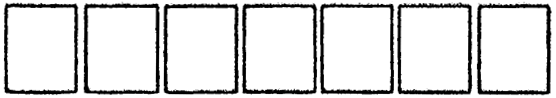 住記人員調整市役所記入欄個人code調整事由市役所記入欄水栓番号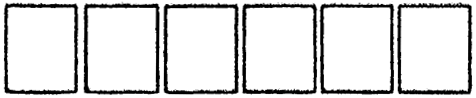 認定水量／月／月／月／月市役所記入欄徴収区分1　普通納付　3　口座振替　5　郵便振替1　普通納付　3　口座振替　5　郵便振替1　普通納付　3　口座振替　5　郵便振替市役所記入欄口座番号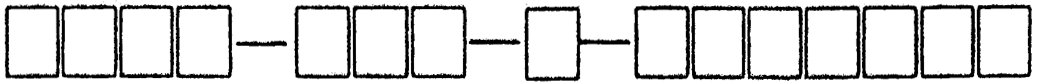 市役所記入欄口座番号市役所記入欄備考受付印整理番号整理番号整理番号整理番号整理番号整理番号整理番号変更期別変更期別年　　　期前月後月